MUHAMMADMUHAMMAD.360358@2freemail.com 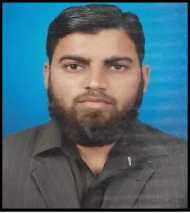 Dear Sir,


I have B Com Degree in Accounting from the University of Sindh Jamshoro with 60%. It will interest you to know that as a graduate in Accounting, I have acquainted myself with a range of skills that would allow me to blend with the organization’s culture, and propel the team to new height of success.
Apart from being a proactive learner, I am also good in Microsoft office. I have also done Six Months I.T course from Tawwakal Institute Hyderabad

My passionate involvement in many activities outside of the academic circle has served me well in nurturing my leadership and communication skills, which are essential to succeed in the working world.

Together with the cover letter, I attach herewith my resume for your full consideration. I appreciate your time reviewing my application, and it will be a pleasure for me to attend an interview with you at your convenient time.

I enclose my CV and references are available on request.

Please find the attached resume thanksRegards,MUHAMMADMUHAMMAD.360358@2freemail.com 			
To use my skills and potential to assist an organization in achieving its goals which seeking long term career with optimum growth, this object would be supported by my qualification, in addition of management experience and multi-lingual command.Date of Birth:	01st June 1989
Domicile/PRC:	HyderabadMarital Status: 	MarriedNationality:		Pakistani
Since Dec 2016       Experience in Micromerger Pvt. as a D.E.O (Data Entry Operator)2 Years		              Experience in Friend’s Poultry Service Hyderabad as a 
				            Accounts Assistant.6 Months	 	            Experience in TCS Area Office Hyderabad, as a Accounts Officer■	                       B.Com from University of Sindh Jamshoro in 2012■	                       H.S.C (Pre Engineering) from B.I.S.E Hyderabad in 2007	■      	                       S.S.C (Science) from B.I.S.E Hyderabad in 2005		■	                       Excellent Interpersonal Communication Skills■	                       Strong learning skills
■	                      Strong Speaking power and great ability to interact with the people■	                        MS Office ■	                        Proficient in operating Internet & E-mail.

■	                         Fluent in Urdu, Sindhi, & English. (Read, Speak, & Write)
■                                   Furnished upon demand. 